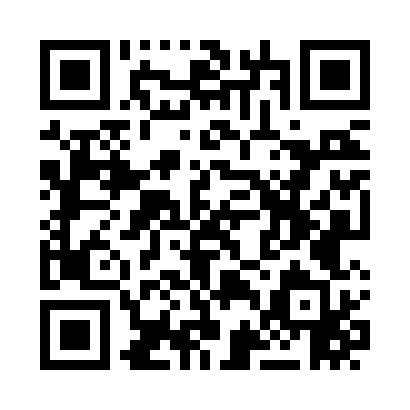 Prayer times for Saint Johnsburg, New York, USAMon 1 Jul 2024 - Wed 31 Jul 2024High Latitude Method: Angle Based RulePrayer Calculation Method: Islamic Society of North AmericaAsar Calculation Method: ShafiPrayer times provided by https://www.salahtimes.comDateDayFajrSunriseDhuhrAsrMaghribIsha1Mon3:535:401:205:248:5910:462Tue3:545:411:205:258:5910:453Wed3:555:411:205:258:5810:454Thu3:565:421:205:258:5810:445Fri3:575:431:205:258:5810:436Sat3:585:431:205:258:5710:437Sun3:595:441:215:258:5710:428Mon4:005:451:215:258:5710:419Tue4:015:451:215:258:5610:4010Wed4:025:461:215:258:5610:4011Thu4:035:471:215:258:5510:3912Fri4:045:481:215:258:5410:3813Sat4:065:491:215:258:5410:3714Sun4:075:491:225:258:5310:3615Mon4:085:501:225:248:5310:3416Tue4:095:511:225:248:5210:3317Wed4:115:521:225:248:5110:3218Thu4:125:531:225:248:5010:3119Fri4:145:541:225:248:5010:3020Sat4:155:551:225:248:4910:2821Sun4:165:561:225:238:4810:2722Mon4:185:571:225:238:4710:2623Tue4:195:581:225:238:4610:2424Wed4:215:591:225:238:4510:2325Thu4:226:001:225:228:4410:2126Fri4:246:011:225:228:4310:2027Sat4:256:021:225:228:4210:1828Sun4:276:031:225:218:4110:1729Mon4:286:041:225:218:4010:1530Tue4:306:051:225:218:3910:1431Wed4:316:061:225:208:3810:12